    БОЙОРОК                                                              РАСПОРЯЖЕНИЕ                                                              № 1   09 ѓинуар2019 й.                                                              09 января 2019 года.О повышении минимального размера оплаты трудас 01 января 2019 годаВ соответствии с Федеральным законом от 25 декабря 2018 года № 481-ФЗ «О внесении изменения в отдельные законодательные акты Российской Федерации в части повышения минимального размера оплаты труда до прожиточного минимума трудоспособного населения» и согласно Постановлению Конституционного суда Российской Федерации от 7 декабря 2017 года № 38-П, в связи с повышением минимального размера оплаты труда до 12 972,00 рублей (11 280,00 рублей +15% уральский коэффициент):1. С 01 января 2019 года ввести работникам органов местного самоуправления и заработная плата которых не превышает минимального размера оплаты труда (МРОТ), доплату «Доведение до МРОТ».2. В те месяцы, когда месячный фонд заработной платы данных работников превышает МРОТ, доплату не устанавливать.3. Доплату устанавливать пропорционально отработанному времени.4. Распоряжение администрации сельского поселения Базгиевский сельсовет муниципального района Шаранский район Республика Башкортостан № 1 от 19 января 2018 года считать утратившим силу.   Глава сельского поселения                                               Т.А.ЗакировБАШҠОРТОСТАН  РЕСПУБЛИКАҺЫШАРАН  РАЙОНЫ МУНИЦИПАЛЬ РАЙОНЫНЫҢ	БАЗГЫЯ АУЫЛ СОВЕТЫ	АУЫЛ БИЛӘМӘҺЕ ХӘКИМИӘТЕ452632,  Базгыя аулы, Үҙәк урам, 50                               тел.(34769) 2-42-35, e-mail:basgss@yandex.ru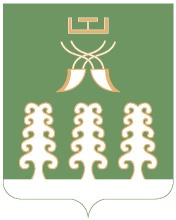 РЕСПУБЛИКА БАШКОРТОСТАНАДМИНИСТРАЦИЯ СЕЛЬСКОГО ПОСЕЛЕНИЯ БАЗГИЕВСКИЙ СЕЛЬСОВЕТ МУНИЦИПАЛЬНОГО РАЙОНА ШАРАНСКИЙ РАЙОН452632, c. Базгиево, ул.Центральная, 50         тел.(34769) 2-42-35, e-mail:basgss@yandex.ru